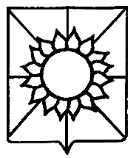 АДМИНИСТРАЦИЯ НОВОБЕРЕЗАНСКОГО СЕЛЬСКОГО ПОСЕЛЕНИЯ КОРЕНОВСКОГО РАЙОНАПОСТАНОВЛЕНИЕ            от 18.06.2021                   		                                                            № 50поселок НовоберезанскийОб утверждении ведомственной программы «Благоустройствотерритории Новоберезанского сельского поселения Кореновского района» на 2021 год	В соответствии со статьями 7, 14 Федерального Закона от 6 октября 2003 года № 131-ФЗ «Об общих принципах организации местного самоуправления в Российской Федерации», Порядком  разработки, утверждения и реализации ведомственных целевых  программ  Новоберезанского  сельского поселения Кореновского района»,  утвержденным постановлением  администрации  Новоберезанского  сельского  поселения Кореновского района  02  ноября  2020  года  №102, Уставом Новоберезанского сельского поселения Кореновского района, администрация Новоберезанского сельского поселения Кореновского района п о с т а н о в л я е т:	1. Утвердить ведомственную программу «Благоустройство территории Новоберезанского сельского поселения Кореновского района» на 2021 год согласно приложению.	2. Финансирование расходов по реализации муниципальной программы «Благоустройство территории Новоберезанского сельского поселения Кореновского района» на 2021 год осуществлять в пределах средств, предусмотренных бюджетом Новоберезанского сельского поселения Кореновского района на 2021 год.	3. Контроль за выполнением настоящего постановления возложить на  заместителя главы Новоберезанского сельского поселения Кореновского района С.И. Булан.	4. Настоящее постановление вступает в силу с 01 июля 2021 года.Исполняющий обязанности главы Новоберезанского сельского поселенияКореновский район                                                                               А.В. Зарицкий       Приложениек постановлению администрацииНовоберезанского сельского поселенияКореновского районаот «18»июня 2021года № 50ВЕДОМСТВЕННАЯ ЦЕЛЕВАЯ ПРОГРАММА  «Благоустройство территории  Новоберезанского сельского поселения Кореновского района» на 2021 годПАСПОРТведомственной целевой программы «Благоустройство территории  Новоберезанского сельского поселения Кореновского района» на 2021 годТекстовая часть2.1 Постановление Правительства Российской Федерации от 31.05.2019г. № 696 «Об утверждении государственной программы Российской Федерации «Комплексное развитие сельских территорий» и о внесении изменений в некоторые акты Правительства Российской Федерации»; Постановление главы администрации (губернатора) Краснодарского края от 5 октября 2015 г. N 944 (ред. от 08.12.2020 г) «Об утверждении государственной программы Краснодарского края «Развитие сельского хозяйства и регулирование рынков сельскохозяйственной продукции, сырья и продовольствий» Приложение №17 к государственной программе Краснодарского края «Развитие сельского хозяйства и регулирование рынков сельскохозяйственной продукции сырья и продовольствия» Подпрограмма «Комплексное развитие сельский территорий»2.2 Характеристика проблем (тактической задачи), на решение которых направлена ведомственная целевая программаВедомственная целевая программа разработана для участия в отборе муниципальных образований Краснодарского края на софинансирование расходных обязательств в рамках Краснодарского края «Развитие сельского хозяйства и регулирование рынков сельскохозяйственной продукции, сырья и продовольствий» Приложение №17 к государственной программе Краснодарского края «Развитие сельского хозяйства и регулирование рынков сельскохозяйственной продукции сырья и продовольствия» Подпрограмма «Комплексное развитие сельский территорий».Актуальность разработки Программы обусловлена как социальными, так и экономическими факторами и направлена на повышение эффективности работ по благоустройству территорий и создание комфортной среды проживания.В последние годы не обустроенность тротуаров, уличного освещения, дорожного покрытия, привели к увеличению числа ДТП. Значительная часть тротуаров и дорожного покрытия поселения имеет высокую степень износа и практически исчерпала пропускную способность. Они находятся в неудовлетворительном состоянии. 2.3 Цель и задачи ведомственной целевой программыОсновными целями Программы являются:- Комплексное решение проблем благоустройства, обеспечение и улучшение внешнего вида территории поселения, способствующее комфортной жизнедеятельности, создание комфортных условий проживания и отдыха населения.Основными задачами программы являются: - Повышение уровня благоустройства на территории Новоберезанского сельского поселения для достойного проживания и отдыха граждан. МЕРОПРИЯТИЯведомственной целевой программы2.5 Объем финансирования ресурсов, выделяемых на реализацию Программы, составляет в 2021– 716,981 тысяч рублей.2.6 Срок реализации ведомственной целевой программы:3-4 квартал 2021 года..2.7 Описание ожидаемых результатов реализации ведомственной целевой программыРеализация мероприятий Программы позволит: Разработка и реализация Программы позволят дополнить комплексныйподход к развитию дорожного хозяйства, технических средств организациидорожного движения, обеспечить их согласованное функционирование, соответственно, более эффективное использование финансовых и материальных ресурсов. Процесс совершенствования улично - дорожной сети, окажет существенное влияние на социально-экономическое развитие Новоберезанского сельского поселения Кореновского района. Для оценки эффективности реализации Программы используются следующие показатели:Контроль за выполнением программы осуществляется в соответствии с постановлением администрации Новоберезанского сельского поселения Кореновского района от 02 ноября 2020 года №102«Об утверждении Положения о порядке разработки, утверждения и реализации ведомственных целевых программ в Новоберезанском сельском поселении Кореновского района».Заместитель главы Новоберезанского сельского поселенияКореновский район                                                                                   С.И. БуланНаименование Программы«Благоустройство территории  Новоберезанского сельского поселения Кореновского района» на 2021 год (далее Программа)Наименование главного распорядителяАдминистрация Новоберезанского сельского поселения Кореновского районаРазработчик и исполнитель программыАдминистрация Новоберезанского сельского поселения Кореновского районаОснование для разработки ПрограммыПостановление Правительства Российской Федерации от 31.05.2019г. № 696 «Об утверждении государственной программы Российской Федерации «Комплексное развитие сельских территорий» и о внесении изменений в некоторые акты Правительства Российской Федерации»;Постановление главы администрации (губернатора) Краснодарского края от 5 октября 2015 г. N 944 (ред. от 08.12.2020 г) «Об утверждении государственной программы Краснодарского края «Развитие сельского хозяйства и регулирование рынков сельскохозяйственной продукции, сырья и продовольствий» Приложение №17 к государственной программе Краснодарского края «Развитие сельского хозяйства и регулирование рынков сельскохозяйственной продукции сырья и продовольствия» Подпрограмма «Комплексное развитие сельский территорий»Цели и задачи ПрограммыОсновными целями Программы являются:-Комплексное решение проблем благоустройства, обеспечение и улучшение внешнего вида территории поселения, способствующее комфортной жизнедеятельности, создание комфортных условий проживания и отдыха населенияЗадачами программы являются: - Повышение уровня благоустройства на территории Новоберезанского сельского поселениядля достойного проживания и отдыха гражданСрок реализации Программы2021 годОбъем и источники финансированияОбщий объем финансирования Программы на 2021год составляет 716,981  тысяч рублей:из них:местный бюджет- 389,960 тысяч рублей.краевой бюджет – 306,523 тысяч рублей.федеральный бюджет- 18,577тысяч рублей.другие источники – 1,921 тысяч рублей. Контроль за выполнением программыГлава Новоберезанского сельского поселения Кореновского района№ п/пНаименование мероприятияИсточники финансированияОбъем финансирования, тысяч рублейв том числев том числесрокреализациимероприятияПоказатель результата мероприятия№ п/пНаименование мероприятияИсточники финансированияОбъем финансирования, тысяч рублей2021 год2022 годсрокреализациимероприятияПоказатель результата мероприятия1Ремонтно-восстановительные работы улично-дорожной сети дворовых проездов  по проезду Пионерскому,ул.Строительной 8 в п.НовоберезанскийМестный бюджет389,960389,9600,03-4 квартал 2021 годаВосстановление дворовых проездов1Ремонтно-восстановительные работы улично-дорожной сети дворовых проездов  по проезду Пионерскому,ул.Строительной 8 в п.НовоберезанскийКраевой бюджет306,523306,523-0,03-4 квартал 2021 годаВосстановление дворовых проездов1Ремонтно-восстановительные работы улично-дорожной сети дворовых проездов  по проезду Пионерскому,ул.Строительной 8 в п.НовоберезанскийФедеральный бюджет18,57718,5770,03-4 квартал 2021 годаВосстановление дворовых проездов1Ремонтно-восстановительные работы улично-дорожной сети дворовых проездов  по проезду Пионерскому,ул.Строительной 8 в п.Новоберезанскийвнебюджетные источники 1,9211,9210,03-4 квартал 2021 годаВосстановление дворовых проездов1Ремонтно-восстановительные работы улично-дорожной сети дворовых проездов  по проезду Пионерскому,ул.Строительной 8 в п.Новоберезанскийвсего716,981716,97810,03-4 квартал 2021 годаВосстановление дворовых проездовНаименование показателяБазовый показатель за 2020 год Восстановление дворовых проездов2